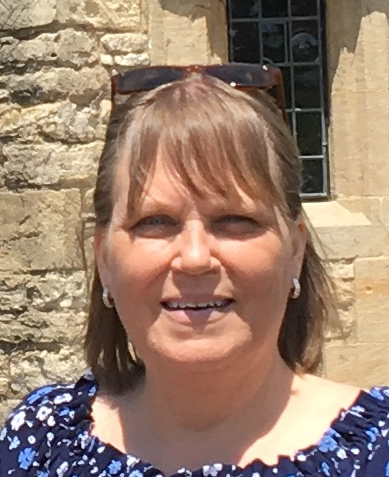 [Alice Kindschuh]	
[Director of Doctoral Studies]Nursing & Leadership ExperienceHigher Education in undergraduate and graduate nursing education 20+ yearsAdvanced Practice Nurse: Clinical Nurse Specialist in practice 25+ yearsDirector of Nursing 10+ yearsRN 40+ yearsPI or Co-Pi of research related to hospital acquired conditions in acute care, pressure ulcer prevention, and doctoral education.  Co-PI of QI or EBP studies with doctoral students serving as the primary investigator.  Have worked with about 20 doctoral students in completing their doctoral projects.  InterestsHealth PolicyLeadershipQuality of CareSystems ThinkingPublic HealthPopulation HealthHow Tau Tau Has Influenced My Professional PracticeTau Tau provides an opportunity to network with nursing professionals across the health system, the state, and potentially the world.  I have served as the President of Tau Tau and currently serve as the Tau Tau treasurer.  Nursing & Leadership ExperienceHigher Education in undergraduate and graduate nursing education 20+ yearsAdvanced Practice Nurse: Clinical Nurse Specialist in practice 25+ yearsDirector of Nursing 10+ yearsRN 40+ yearsPI or Co-Pi of research related to hospital acquired conditions in acute care, pressure ulcer prevention, and doctoral education.  Co-PI of QI or EBP studies with doctoral students serving as the primary investigator.  Have worked with about 20 doctoral students in completing their doctoral projects.  InterestsHealth PolicyLeadershipQuality of CareSystems ThinkingPublic HealthPopulation HealthHow Tau Tau Has Influenced My Professional PracticeTau Tau provides an opportunity to network with nursing professionals across the health system, the state, and potentially the world.  I have served as the President of Tau Tau and currently serve as the Tau Tau treasurer.  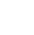 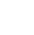 [402-354-7845]Nursing & Leadership ExperienceHigher Education in undergraduate and graduate nursing education 20+ yearsAdvanced Practice Nurse: Clinical Nurse Specialist in practice 25+ yearsDirector of Nursing 10+ yearsRN 40+ yearsPI or Co-Pi of research related to hospital acquired conditions in acute care, pressure ulcer prevention, and doctoral education.  Co-PI of QI or EBP studies with doctoral students serving as the primary investigator.  Have worked with about 20 doctoral students in completing their doctoral projects.  InterestsHealth PolicyLeadershipQuality of CareSystems ThinkingPublic HealthPopulation HealthHow Tau Tau Has Influenced My Professional PracticeTau Tau provides an opportunity to network with nursing professionals across the health system, the state, and potentially the world.  I have served as the President of Tau Tau and currently serve as the Tau Tau treasurer.  Nursing & Leadership ExperienceHigher Education in undergraduate and graduate nursing education 20+ yearsAdvanced Practice Nurse: Clinical Nurse Specialist in practice 25+ yearsDirector of Nursing 10+ yearsRN 40+ yearsPI or Co-Pi of research related to hospital acquired conditions in acute care, pressure ulcer prevention, and doctoral education.  Co-PI of QI or EBP studies with doctoral students serving as the primary investigator.  Have worked with about 20 doctoral students in completing their doctoral projects.  InterestsHealth PolicyLeadershipQuality of CareSystems ThinkingPublic HealthPopulation HealthHow Tau Tau Has Influenced My Professional PracticeTau Tau provides an opportunity to network with nursing professionals across the health system, the state, and potentially the world.  I have served as the President of Tau Tau and currently serve as the Tau Tau treasurer.  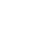 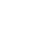 [alice.kindschuh@methoditcollege.edu ]Nursing & Leadership ExperienceHigher Education in undergraduate and graduate nursing education 20+ yearsAdvanced Practice Nurse: Clinical Nurse Specialist in practice 25+ yearsDirector of Nursing 10+ yearsRN 40+ yearsPI or Co-Pi of research related to hospital acquired conditions in acute care, pressure ulcer prevention, and doctoral education.  Co-PI of QI or EBP studies with doctoral students serving as the primary investigator.  Have worked with about 20 doctoral students in completing their doctoral projects.  InterestsHealth PolicyLeadershipQuality of CareSystems ThinkingPublic HealthPopulation HealthHow Tau Tau Has Influenced My Professional PracticeTau Tau provides an opportunity to network with nursing professionals across the health system, the state, and potentially the world.  I have served as the President of Tau Tau and currently serve as the Tau Tau treasurer.  Nursing & Leadership ExperienceHigher Education in undergraduate and graduate nursing education 20+ yearsAdvanced Practice Nurse: Clinical Nurse Specialist in practice 25+ yearsDirector of Nursing 10+ yearsRN 40+ yearsPI or Co-Pi of research related to hospital acquired conditions in acute care, pressure ulcer prevention, and doctoral education.  Co-PI of QI or EBP studies with doctoral students serving as the primary investigator.  Have worked with about 20 doctoral students in completing their doctoral projects.  InterestsHealth PolicyLeadershipQuality of CareSystems ThinkingPublic HealthPopulation HealthHow Tau Tau Has Influenced My Professional PracticeTau Tau provides an opportunity to network with nursing professionals across the health system, the state, and potentially the world.  I have served as the President of Tau Tau and currently serve as the Tau Tau treasurer.  Nursing & Leadership ExperienceHigher Education in undergraduate and graduate nursing education 20+ yearsAdvanced Practice Nurse: Clinical Nurse Specialist in practice 25+ yearsDirector of Nursing 10+ yearsRN 40+ yearsPI or Co-Pi of research related to hospital acquired conditions in acute care, pressure ulcer prevention, and doctoral education.  Co-PI of QI or EBP studies with doctoral students serving as the primary investigator.  Have worked with about 20 doctoral students in completing their doctoral projects.  InterestsHealth PolicyLeadershipQuality of CareSystems ThinkingPublic HealthPopulation HealthHow Tau Tau Has Influenced My Professional PracticeTau Tau provides an opportunity to network with nursing professionals across the health system, the state, and potentially the world.  I have served as the President of Tau Tau and currently serve as the Tau Tau treasurer.  Nursing & Leadership ExperienceHigher Education in undergraduate and graduate nursing education 20+ yearsAdvanced Practice Nurse: Clinical Nurse Specialist in practice 25+ yearsDirector of Nursing 10+ yearsRN 40+ yearsPI or Co-Pi of research related to hospital acquired conditions in acute care, pressure ulcer prevention, and doctoral education.  Co-PI of QI or EBP studies with doctoral students serving as the primary investigator.  Have worked with about 20 doctoral students in completing their doctoral projects.  InterestsHealth PolicyLeadershipQuality of CareSystems ThinkingPublic HealthPopulation HealthHow Tau Tau Has Influenced My Professional PracticeTau Tau provides an opportunity to network with nursing professionals across the health system, the state, and potentially the world.  I have served as the President of Tau Tau and currently serve as the Tau Tau treasurer.  Nursing & Leadership ExperienceHigher Education in undergraduate and graduate nursing education 20+ yearsAdvanced Practice Nurse: Clinical Nurse Specialist in practice 25+ yearsDirector of Nursing 10+ yearsRN 40+ yearsPI or Co-Pi of research related to hospital acquired conditions in acute care, pressure ulcer prevention, and doctoral education.  Co-PI of QI or EBP studies with doctoral students serving as the primary investigator.  Have worked with about 20 doctoral students in completing their doctoral projects.  InterestsHealth PolicyLeadershipQuality of CareSystems ThinkingPublic HealthPopulation HealthHow Tau Tau Has Influenced My Professional PracticeTau Tau provides an opportunity to network with nursing professionals across the health system, the state, and potentially the world.  I have served as the President of Tau Tau and currently serve as the Tau Tau treasurer.  Nursing & Leadership ExperienceHigher Education in undergraduate and graduate nursing education 20+ yearsAdvanced Practice Nurse: Clinical Nurse Specialist in practice 25+ yearsDirector of Nursing 10+ yearsRN 40+ yearsPI or Co-Pi of research related to hospital acquired conditions in acute care, pressure ulcer prevention, and doctoral education.  Co-PI of QI or EBP studies with doctoral students serving as the primary investigator.  Have worked with about 20 doctoral students in completing their doctoral projects.  InterestsHealth PolicyLeadershipQuality of CareSystems ThinkingPublic HealthPopulation HealthHow Tau Tau Has Influenced My Professional PracticeTau Tau provides an opportunity to network with nursing professionals across the health system, the state, and potentially the world.  I have served as the President of Tau Tau and currently serve as the Tau Tau treasurer.  